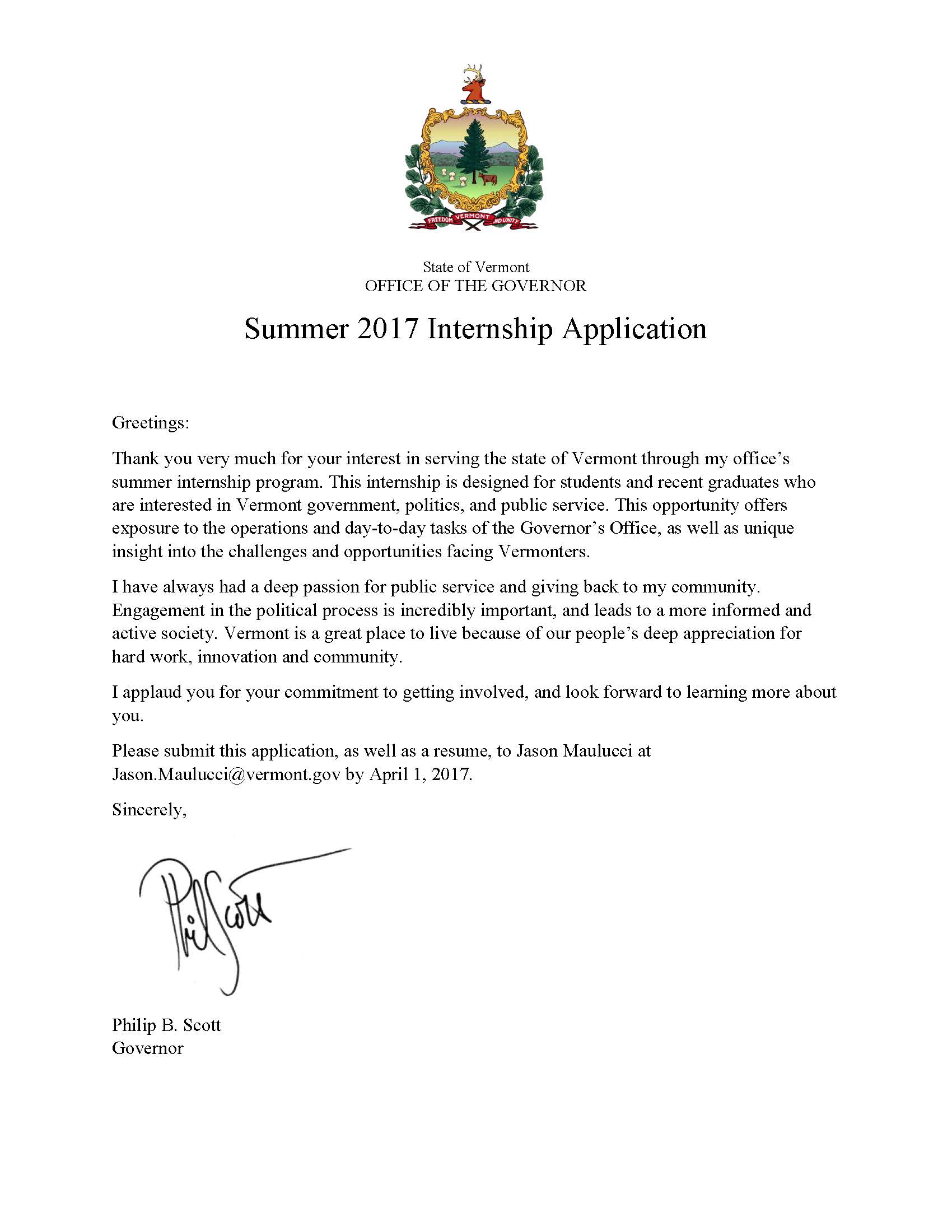 State of VermontOFFICE OF THE GOVERNORInternship ApplicationGreetings:Thank you very much for your interest in serving the state of Vermont through my office’s internship program. This internship is designed for college students and recent college graduates who are interested in Vermont government, politics, and public service. This opportunity offers exposure to the operation and day-to-day tasks of the Governor’s Office, as well as unique insight into the challenges and opportunities facing Vermonters.I have always had a deep passion for public service and giving back to my community. Engagement in the political process is incredibly important and leads to a more informed and active society. Vermont is a great place to live because of our people’s deep appreciation for hard work, innovation and community.I applaud you for your commitment to getting involved and look forward to learning more about you. 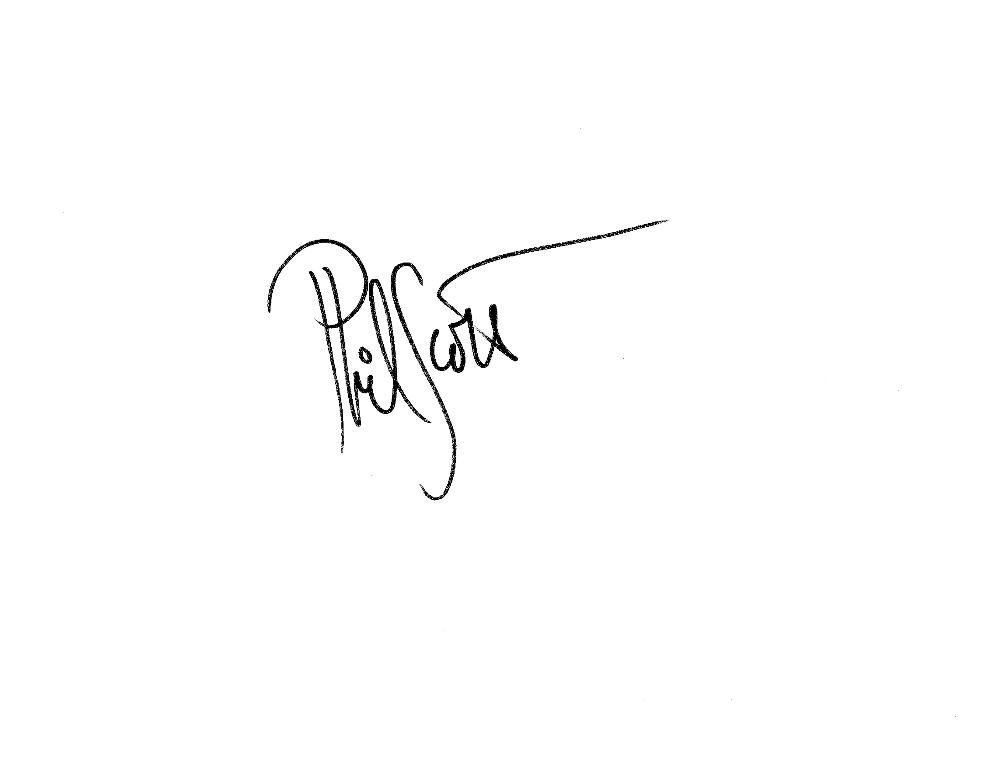 Please submit this application, as well as your resume, to Marianne Davidson at  Marianne.Davidson @vermont.gov and Cole Barney at Cole.Barney@vermont.gov.Sincerely,Philip B. ScottGovernorGeneral InformationPlease fill out the following:Full Name:Email:Phone Number:Home Address:School Address:Which internship term are you applying for? Please write “yes” to signify the term you chose:Summer term?Fall/Winter term?Winter/Spring term?How many days of the week will you be available during the internship term?Please provide which days of the week as well as certain times to work with your school/work schedule:What would your start and end dates be?EducationMost recent school attended:Date of graduation/expected date:Major (if applicable):Minor (if applicable):ReferencesPlease provide at least two references, not related to you, who can speak on your behalf:Reference 1Name:Relation to your:Email:Phone number:Reference 2Name:Relation to you:Email:Phone Number:Reference 3Name:Relation to you:Email:Phone Number:QuestionsPlease answer the following writing prompts and questions within the given word-count parameters.Please discuss an issue that the Governor and/or the Legislature are dealing with that matters to you, and why it matters to Vermont (400 words or less):How do you stay informed on current events (examples: specific news sources, social media, conversations, etc.)? Please provide a brief explanation on the importance of a well-informed populous (300 words or less):Describe a time during which you had to overcome obstacles in order to achieve a goal (500 words or less):What other information would you like to you like the Governor to know about you (400 words or less)?Please submit this application, as well as your resume, to Marianne Davidson at Marianne.Davidson@vermont.gov and to Cole Barney at Cole.Barney@vermont.gov. 